RATAMELONNAN SM-osa I ja Suomen Cup VII – osakilpailuKangasalan Melojat ry 75v -juhlakilpailuVesaniemen melontastadion, Kangasala14–15.8.2021YLEISTÄ:	Ratamelonnan Suomenmestaruus -kilpailut sekä Suomen Cup ja SO -lähdöt.KILPAILUOHJELMA:	Lauantai 14.8Joukkueenjohtajien kokous klo 09:00 Alkuerät alkaen klo 10:00		Sunnuntai 15.8	Alkuerät alkaen klo 09:00SM-SARJAT:Joukkueenjohtajien tulee toimittaa kaikkia SM sekä Suomen cupin lauantain lähtöjä koskevat muutokset kirjallisina kilpailukansliaan 14.8. klo 9:00 mennessä.	Lauantai 14.8K-1 Naiset 200m, 1000mK-2 Naiset 200m, 1000mK-1 Miehet 200m, 1000mK-2 Miehet 200m, 1000mC-1 Naiset 200mC-1 Miehet 200m, 1000mC-2 Miehet 200m	Sunnuntai 15.8K-1 Naiset 500m, 5000mK-2 Naiset 500mK-1 Miehet 500m, 5000mK-2 Miehet 500mC-1 Naiset 500mC-1 Miehet 500m, 5000mC-2 Miehet 500mSUOMEN CUP -SARJAT:	Lauantai 14.8	P10 & T10 K1-200m, K1-Taitorata/junnuralli	P12 & T12 K1-200m, K1-Taitorata/junnuralli, K2-200m (avoin)	P14 & T14 K1-200m, K2-200m 	SO-lähdöt K1 200m ja K1-500m	M50 & N50 K1-200m, K1-1000m	M60 K1-200m, K1-1000m	M70 K1-200m, K1-1000m	Sunnuntai 15.8	P10 & T10 K1-1250m	P12 & T12 K1-1250m, K4-mini 500m (avoin)	P14 & T14 K1-2500m, K2-500m, K4 500m (avoin)	Nuorisoviesti K1 3x200m 	M50 & N50 K1-500m	M60 K1-500m	M70 K1-500m
	Kilpailuformaatit:https://www.melontajasoutuliitto.fi/@Bin/2384103/Suomen+Cup+2021+kilpailuformaatit+%281%29.pdfILMOITTAUTUMISET:	SM-lähdöt:Ilmoittautumiset 03.08.2021 mennessä Suomen melonta-ja soutuliiton ilmoittautumissovellukseen starttiin.fiIlmoittautumiseen maininta: Ratamelonnan SM osa I. Jälki-ilmoittautumisia ei hyväksytä. Kilpailijoilla on oltava voimassa oleva kilpailulisenssi.	SUOMEN CUP-lähdöt:Ilmoittautumiset 07.08.2021 mennessä Suomen melonta-ja soutuliiton ilmoittautumissovellukseen starttiin.fiKilpailijoilla on oltava voimassa oleva kilpailulisenssi. 10, 12 ja 14v sarjoissa melontaliivi pakollinen.	ILMOITTAUTUMISMAKSUT:K-1/C-1 14e, K-2 sekä viestit 19e, K-4 29eMaksut 09.08.2021 mennessä tilille: FI30 5104 4540 0218 76Saaja: Kangasalan Melojat ry	TIEDUSTELUT:Tapani Saarinen 040-5598669, saaristapsa@gmail.comTiedotteet ja lähtölistat julkaistaan niiden valmistuttua: www.kame.fiTiedoksi kilpailijoille: Epidemiatilanteesta johtuen järjestäjä pidättää oikeuden päättää, viranomaisten ohjeista riippuen, lähtölaiturin käytöstä. 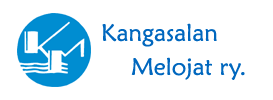 	TERVETULOA!	Kangasalan Melojat ry